О согласовании разграничения имущества муниципального образования Октябрьский район, передаваемого в собственность сельского поселенияМалый Атлым.          Рассмотрев предложение администрации Октябрьского района о разграничении имущества муниципального образования Октябрьский район, предназначенное для  элетро-, тепло-, газо- и водоснабжения населения, водоотведения, снабжения населения топливом, для освещения улиц населенных пунктов поселения, передаваемого в собственность сельского поселения Малый Атлым Совет поселения РЕШИЛ:Согласовать предложение о разграничении имущества муниципального образования Октябрьский район, передаваемого в собственность сельского поселения Малый Атлым согласно приложению.Решение вступает в силу со дня подписания.Глава сельского поселения Малый Атлым                                                                      С.В. ДейнекоПриложение 1к решению Совета депутатовсельского поселения Малый Атлым                                                    от  25.08.2016 года № 170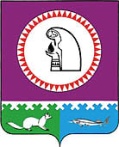 СОВЕТ ДЕПУТАТОВ СЕЛЬСКОГО ПОСЕЛЕНИЯ МАЛЫЙ АТЛЫМОктябрьского районаХанты – Мансийского автономного округа – ЮгрыРЕШЕНИЕСОВЕТ ДЕПУТАТОВ СЕЛЬСКОГО ПОСЕЛЕНИЯ МАЛЫЙ АТЛЫМОктябрьского районаХанты – Мансийского автономного округа – ЮгрыРЕШЕНИЕСОВЕТ ДЕПУТАТОВ СЕЛЬСКОГО ПОСЕЛЕНИЯ МАЛЫЙ АТЛЫМОктябрьского районаХанты – Мансийского автономного округа – ЮгрыРЕШЕНИЕСОВЕТ ДЕПУТАТОВ СЕЛЬСКОГО ПОСЕЛЕНИЯ МАЛЫЙ АТЛЫМОктябрьского районаХанты – Мансийского автономного округа – ЮгрыРЕШЕНИЕСОВЕТ ДЕПУТАТОВ СЕЛЬСКОГО ПОСЕЛЕНИЯ МАЛЫЙ АТЛЫМОктябрьского районаХанты – Мансийского автономного округа – ЮгрыРЕШЕНИЕСОВЕТ ДЕПУТАТОВ СЕЛЬСКОГО ПОСЕЛЕНИЯ МАЛЫЙ АТЛЫМОктябрьского районаХанты – Мансийского автономного округа – ЮгрыРЕШЕНИЕСОВЕТ ДЕПУТАТОВ СЕЛЬСКОГО ПОСЕЛЕНИЯ МАЛЫЙ АТЛЫМОктябрьского районаХанты – Мансийского автономного округа – ЮгрыРЕШЕНИЕСОВЕТ ДЕПУТАТОВ СЕЛЬСКОГО ПОСЕЛЕНИЯ МАЛЫЙ АТЛЫМОктябрьского районаХанты – Мансийского автономного округа – ЮгрыРЕШЕНИЕСОВЕТ ДЕПУТАТОВ СЕЛЬСКОГО ПОСЕЛЕНИЯ МАЛЫЙ АТЛЫМОктябрьского районаХанты – Мансийского автономного округа – ЮгрыРЕШЕНИЕСОВЕТ ДЕПУТАТОВ СЕЛЬСКОГО ПОСЕЛЕНИЯ МАЛЫЙ АТЛЫМОктябрьского районаХанты – Мансийского автономного округа – ЮгрыРЕШЕНИЕ« 25  »августа2016№170с. Малый Атлымс. Малый Атлымс. Малый Атлымс. Малый Атлымс. Малый Атлымс. Малый Атлымс. Малый Атлымс. Малый Атлымс. Малый Атлымс. Малый АтлымПредложенияПредложенияо разграничении имуществао разграничении имуществамуниципального образования Октябрьский район,муниципального образования Октябрьский район,передаваемого в муниципальную собственность сельского поселения Малый Атлымпередаваемого в муниципальную собственность сельского поселения Малый Атлымпередаваемого в муниципальную собственность сельского поселения Малый Атлымпередаваемого в муниципальную собственность сельского поселения Малый Атлым№ п/пНаименование и основные характеристики объектаМестонахождение имущества или иная информация, индивидуализирующая имуществоБалансовая  стоимость, тыс.руб1. Имущество, предназначенное для электро-, тепло-, газо- и водоснабжения населения, водоотведения, снабжения населения топливом, для освещения улиц населенных пунктов поселения1. Имущество, предназначенное для электро-, тепло-, газо- и водоснабжения населения, водоотведения, снабжения населения топливом, для освещения улиц населенных пунктов поселения1. Имущество, предназначенное для электро-, тепло-, газо- и водоснабжения населения, водоотведения, снабжения населения топливом, для освещения улиц населенных пунктов поселения1. Имущество, предназначенное для электро-, тепло-, газо- и водоснабжения населения, водоотведения, снабжения населения топливом, для освещения улиц населенных пунктов поселения1.1.Сооружения 11 объектов, в том числе:25 850,084  1.1.1.Дизельная станция, площадью застройки 5 кв. м., год ввода в эксплуатацию 2016ул. Центральная, №30д, п. Большие Леуши, район Октябрьский, Ханты-Мансийский автономный округ-Югра, 628113, свидетельство о государственной регистрации права 86-АА 090477 от 29.06.2016, кадастровый паспорт  от 11.05.2016, технический план от 18.12.20151 033,606  1.1.2.Очистные сооружения,  площадью застройки 30 кв. м., год ввода в эксплуатацию 2016ул. Центральная, №30б, п. Большие Леуши, район Октябрьский, Ханты-Мансийский автономный округ-Югра, 628113, свидетельство о государственной регистрации права 86-АА 090474 от 29.06.2016, кадастровый паспорт  от 11.05.2016, технический план от 18.12.201510 450,548  1.1.3.Водонапорная башня, объемом 25 куб. м., год ввода в эксплуатацию 2016ул. Центральная, №30в, п. Большие Леуши, район Октябрьский, Ханты-Мансийский автономный округ-Югра, 628113, свидетельство о государственной регистрации права 86-АА 090475 от 29.06.2016, кадастровый паспорт  от 10.05.2016, технический план от 22.12.20151 087,532  1.1.4.Водозаборная скважина с насосной станцией №1,  площадью застройки 6,6 кв. м., год ввода в эксплуатацию 2016ул. Центральная, №30а/1, п. Большие Леуши, район Октябрьский, Ханты-Мансийский автономный округ-Югра, 628113, свидетельство о государственной регистрации права 86-АА 090459 от 28.06.2016, кадастровый паспорт  от 10.05.2016, технический план от 18.12.20155 192,945  1.1.5.Водозаборная скважина с насосной станцией №2,  площадью застройки 6,6 кв. м., год ввода в эксплуатацию 2016ул. Центральная, №30а/2, п. Большие Леуши, район Октябрьский, Ханты-Мансийский автономный округ-Югра, 628113, свидетельство о государственной регистрации права 86-АА 090458 от 28.06.2016, кадастровый паспорт  от 10.05.2016, технический план от 18.12.20155 192,945  1.1.6.Водопровод, протяженностью 29 м., год ввода в эксплуатацию 2016ул. Центральная, №30ж, п. Большие Леуши, район Октябрьский, Ханты-Мансийский автономный округ-Югра, 628113, свидетельство о государственной регистрации права 86-АА 090457 от 28.06.2016, кадастровый паспорт  от 11.05.2016, технический план от 19.12.2015444,133  1.1.7.Водовод, протяженностью 242 м., год ввода в эксплуатацию 2016ул. Центральная, №30к, п. Большие Леуши, район Октябрьский, Ханты-Мансийский автономный округ-Югра, 628113, свидетельство о государственной регистрации права 86-АА 090460 от 28.06.2016, кадастровый паспорт  от 11.05.2016, технический план от 23.12.2015685,730  1.1.8.Кабель силовой, протяженностью 165 м., год ввода в эксплуатацию 2016ул. Центральная, №30е, п. Большие Леуши, район Октябрьский, Ханты-Мансийский автономный округ-Югра, 628113, свидетельство о государственной регистрации права 86-АА 090478 от 29.06.2016, кадастровый паспорт  от 10.05.2016, технический план от 18.12.2015246,228  1.1.9.Септик, объемом 25 куб. м., год ввода в эксплуатацию 2016ул. Центральная, №30г, п. Большие Леуши, район Октябрьский, Ханты-Мансийский автономный округ-Югра, 628113, свидетельство о государственной регистрации права 86-АА 090476 от 29.06.2016, кадастровый паспорт  от 11.05.2016, технический план от 22.12.2015958,174  1.1.10.Канализация, протяженностью 2 м., год ввода в эксплуатацию 2016ул. Центральная, №30и, п. Большие Леуши, район Октябрьский, Ханты-Мансийский автономный округ-Югра, 628113, свидетельство о государственной регистрации права 86-АА 090455 от 28.06.2016, кадастровый паспорт  от 10.05.2016, технический план от 19.12.201548,637  